KVINNORNAS JULMÄSSA 2019 – SALEN  /  NAISTEN JOULUMESSUT 2019 – SALI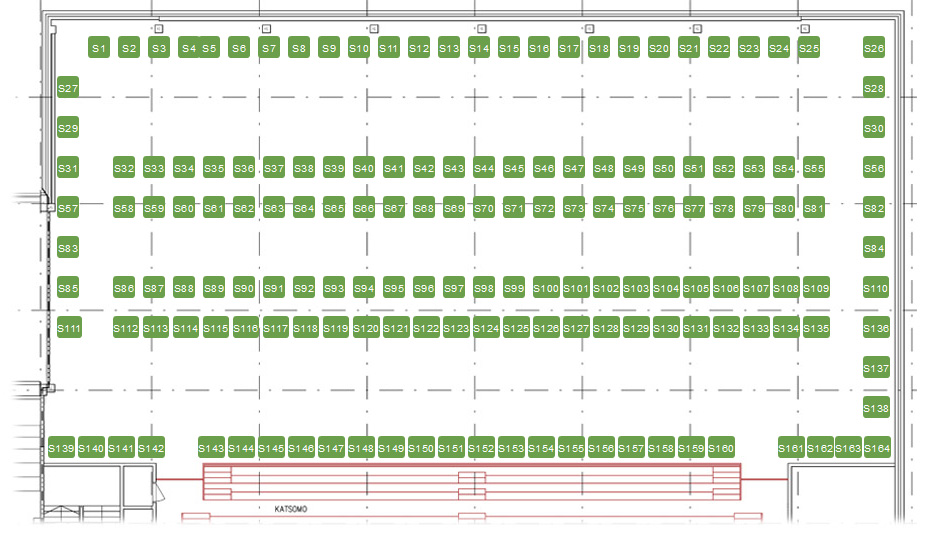 